Opgave om:Strukturudviklingen i dansk landbrug 1950-2016Tabel 1: Nøgletal for dansklandbrugs udvikling 1950-2010 / 2016(Kilde: Danmarksstatistik og landbrugsrådet – her efter : Naturgeografi- vores verden, + kvælstofforbrug + kornhøst  efter  Clevin og Vangdrup + http://www.dst.dk/pukora/epub/upload/16212/landbrug.pdf  ) for 2016 : https://lf.dk/tal-og-analyser/statistik 
Opgave om strukturudviklingen i dansk landbrug Kan du med tre ord beskrive hvad man mener med strukturudviklingen i dansk landbrug? 
Hvordan kan Elmegården - fig 10.4 i teksten s. 174 - bruges til at illustrere denne strukturudvikling? 

Find oplysninger i tabel 1 (forrige side) som bekræfter denne strukturudvikling mod 
’færre og større brug’!

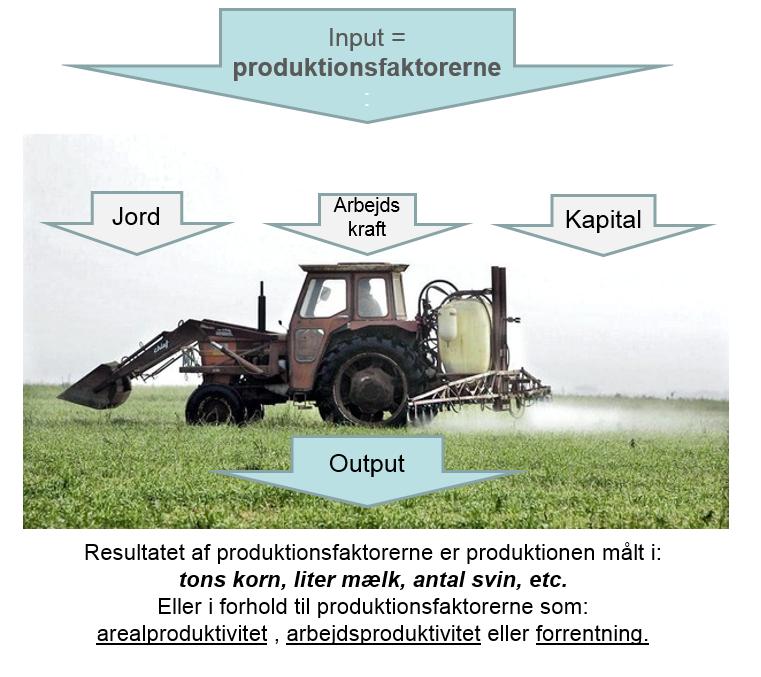 Prøv nu at læse tabel 1 ved hjælp af begrebet produktionsfaktorer (se nedenstående figur) 
Hvor kan du i tabellen finde oplysninger om de enkelte produktionsfaktorer:Jord … Arbejdskraft … Kapital … 

Beskriv udviklingen (dvs. find tallene) 
i landbrugsproduktionen m.h.t.  Kornhøsten … Svineproduktionen … Mælkeproduktionen …. 
Find i tabel 1 dokumentation for at produktiviteten er steget? Arealproduktiviteten (produktion pr hektar) …. Arbejdsproduktiviteten (produktionen pr ansat -  her skal du kombinere to tal …nemlig hvilke?) 
Koncentrationen - dvs. at produktionen finder sted på færre og større bedrifter (brug). 
Find data i tabel 1 som kan beskrive koncentrationen inden for svine- og mælkeproduktionen. 
Beregn antallet af mælkekøer pr bedrift i 
1970 …
2016 …
(ved at dividere antal malkekøer med antal mælkeproducenter) 
Beregn antallet af svin pr bedrift i 
1990 … 
2016 …
(ved at dividere antal svin med antallet af svinebedrifter) 19501960197019801990200020102016Landbrugsareal (1000 ha)3.1463.0942.9412.9052.2282.6892.6462.625Antal landbrugsbedrifter205.835196.076148.512119.15579.33862.78840.02935.674 Antal mælkeproducenter-135.00081.40061.30021.5009.8004.2453.293Antal svinebedrifter----12.5128.3045.0683.294Gennemsnitlig bedriftsstørrelse ha.1516202435436575Beskæftiget i primære landbrug396.999300.025173.117121.400102.97760.00257.700Antal traktorer17.800111.325174.600189.426162.555123.221113.402Antal mejetærskere3708.89542.30038.78133.59423.27220.965Kvælstofs forbrug 1000 tons-144271394400251190Kornhøsten 1000 tons4.1815.5366.8447.6008.3689.0008.7009.000Produktion af svinekød (1.000 t.)3636517971.0201.2601.6722.046Antal svin (1.000)---9.2889.49711.92113.17312.337 Antal malkekøer--1.106.0001.066.000769.000644.000568.000571.000Mælkeproduktion (1000 t.)5.4035.3994.3965.1174.7424.6654.650Kornudbytte kg. Pr. ha 29703.4903.9204.3506.0907.0006.600Mælkeydelse pr ko pr. år i kg-3.6934.1604.8556.3047.2009.00010.000Antal grise pr årsso---17212326